В целях выявления и учета мнения и интересов жителей города Новосибирска по проекту постановления мэрии города Новосибирска «О проекте планировки территории, ограниченной шлюзовым каналом, створом перспективного моста через реку Обь, Бердским шоссе и границей городских лесов, в Советском районе», в соответствии с Градостроительным кодексом Российской Федерации, Федеральным законом от 06.10.2003 № 131-ФЗ «Об общих принципах организации местного самоуправления в Российской Федерации», решением Совета депутатов города Новосибирска от 20.06.2018 №  640 «О Порядке организации и проведения в городе Новосибирске общественных обсуждений и публичных слушаний в соответствии с законодательством о градостроительной деятельности», постановлением мэрии города Новосибирска от 19.06.2018 № 2153 «О подготовке проекта планировки территории, ограниченной шлюзовым каналом, створом перспективного моста через реку Обь, Бердским шоссе и границей городских лесов, в Советском районе», руководствуясь Уставом города Новосибирска, ПОСТАНОВЛЯЮ:1. Провести 11.12.2018 в 15.00 час. собрание участников публичных слушаний по проекту постановления мэрии города Новосибирска «О проекте планировки территории, ограниченной шлюзовым каналом, створом перспективного моста через реку Обь, Бердским шоссе и границей городских лесов, в Советском районе» (далее – проект) (приложение) в здании администрации Советского района города Новосибирска по адресу: Российская Федерация, Новосибирская область, город Новосибирск, пр-кт Академика Лаврентьева, 14.2. Создать организационный комитет по подготовке и проведению публичных слушаний (далее – организационный комитет) в следующем составе:3. Определить местонахождение организационного комитета по адресу: 
Российская Федерация, Новосибирская область, город Новосибирск, Красный проспект, 50, кабинет 528, почтовый индекс: 630091, адрес электронной почты: ogalimova@admnsk.ru, контактный телефон: 227-54-18.4. Установить порядок проведения публичных слушаний, состоящий из следующих этапов:оповещение о начале публичных слушаний;размещение проекта, подлежащего рассмотрению на публичных слушаниях, и информационных материалов к нему на официальном сайте города Новосибирска в информационно-телекоммуникационной сети «Интернет» (далее – официальный сайт), открытие экспозиции такого проекта;проведение экспозиции или экспозиций проекта, подлежащего рассмотрению на публичных слушаниях;проведение собрания участников публичных слушаний;подготовка и оформление протокола публичных слушаний; подготовка и опубликование заключения о результатах публичных слушаний.5. Предложить участникам публичных слушаний, определенным законодательством о градостроительной деятельности и прошедшим идентификацию в соответствии с данным законодательством, в течение 14 дней со дня размещения проекта и информационных материалов к нему внести в организационный комитет предложения и замечания, касающиеся проекта.6. Организационному комитету:6.1. Подготовить оповещение о начале публичных слушаний.6.2. Не позднее чем за семь дней до дня размещения на официальном сайте проекта, подлежащего рассмотрению на публичных слушаниях, организовать опубликование  (обнародование) оповещения о начале публичных слушаний в периодическом печатном издании «Бюллетень органов местного самоуправления города Новосибирска» и его размещение в средствах массовой информации, на официальном сайте.6.3. Организовать размещение проекта и информационных материалов к нему на официальном сайте.6.4. Организовать оборудование информационных стендов, расположенных по следующим адресам:Российская Федерация, Новосибирская область, город Новосибирск, Красный проспект, 50, 5 этаж, холл;Российская Федерация, Новосибирская область, город Новосибирск, 
пр-кт Академика Лаврентьева, 14, стенд кабинета 237 (администрация Советского района города Новосибирска).6.5. В течение срока, указанного в пункте 5 постановления, осуществлять регистрацию и рассмотрение предложений и замечаний, вносимых участниками публичных слушаний.7. Возложить на Тимонова Виктора Александровича, заместителя начальника департамента строительства и архитектуры мэрии города Новосибирска  главного архитектора города, ответственность за организацию и проведение первого заседания организационного комитета.8. Департаменту строительства и архитектуры мэрии города Новосибирска разместить постановление на официальном сайте.9. Департаменту информационной политики мэрии города Новосибирска обеспечить опубликование постановления в средствах массовой информации.10. Контроль за исполнением постановления возложить на заместителя мэра города Новосибирска – начальника департамента строительства и архитектуры мэрии города Новосибирска.Кучинская2275337ГУАиГПриложение к постановлению мэриигорода Новосибирскаот 16.11.2018 № 4164Проект постановления мэриигорода НовосибирскаВ целях выделения элементов планировочной структуры, установления границ территорий общего пользования, границ зон планируемого размещения объектов капитального строительства, определения характеристик и очередности планируемого развития территории, с учетом протокола публичных слушаний  и заключения о результатах публичных слушаний, в соответствии с Градостроительным кодексом Российской Федерации, решением Совета депутатов города Новосибирска от 24.05.2017 № 411 «О Порядке подготовки документации по планировке территории и признании утратившими силу отдельных решений Совета депутатов города Новосибирска», руководствуясь Уставом города Новосибирска, ПОСТАНОВЛЯЮ:1. Утвердить проект планировки территории, ограниченной шлюзовым каналом, створом перспективного моста через реку Обь, Бердским шоссе и границей городских лесов, в Советском районе (приложение).2. Признать утратившим силу постановление мэрии города Новосибирска от 17.01.2018 № 98 «О проекте планировки территории, ограниченной Бердским шоссе, створом перспективного моста через реку Обь, шлюзовым каналом и ул. Русской, в Советском районе» в части территории, ограниченной шлюзовым каналом, створом перспективного моста через реку Обь, Бердским шоссе и границей городских лесов, в Советском районе.3. Департаменту строительства и архитектуры мэрии города Новосибирска разместить постановление на официальном сайте города Новосибирска в информационно-телекоммуникационной сети «Интернет».4. Департаменту информационной политики мэрии города Новосибирска в течение семи дней со дня издания постановления обеспечить опубликование постановления.5. Контроль за исполнением постановления возложить на заместителя мэра города Новосибирска – начальника департамента строительства и архитектуры мэрии города Новосибирска.Кучинская2275337ГУАиГПриложениек постановлению мэриигорода Новосибирскаот ___________ № _______ПРОЕКТпланировки территории, ограниченной шлюзовым каналом, створом перспективного моста через реку Обь, Бердским шоссе 
и границей городских лесов, в Советском районе1. Чертеж планировки территории (приложение 1).2. Положение о характеристиках планируемого развития территории (приложение 2).3. Положения об очередности планируемого развития территории (приложение 3).____________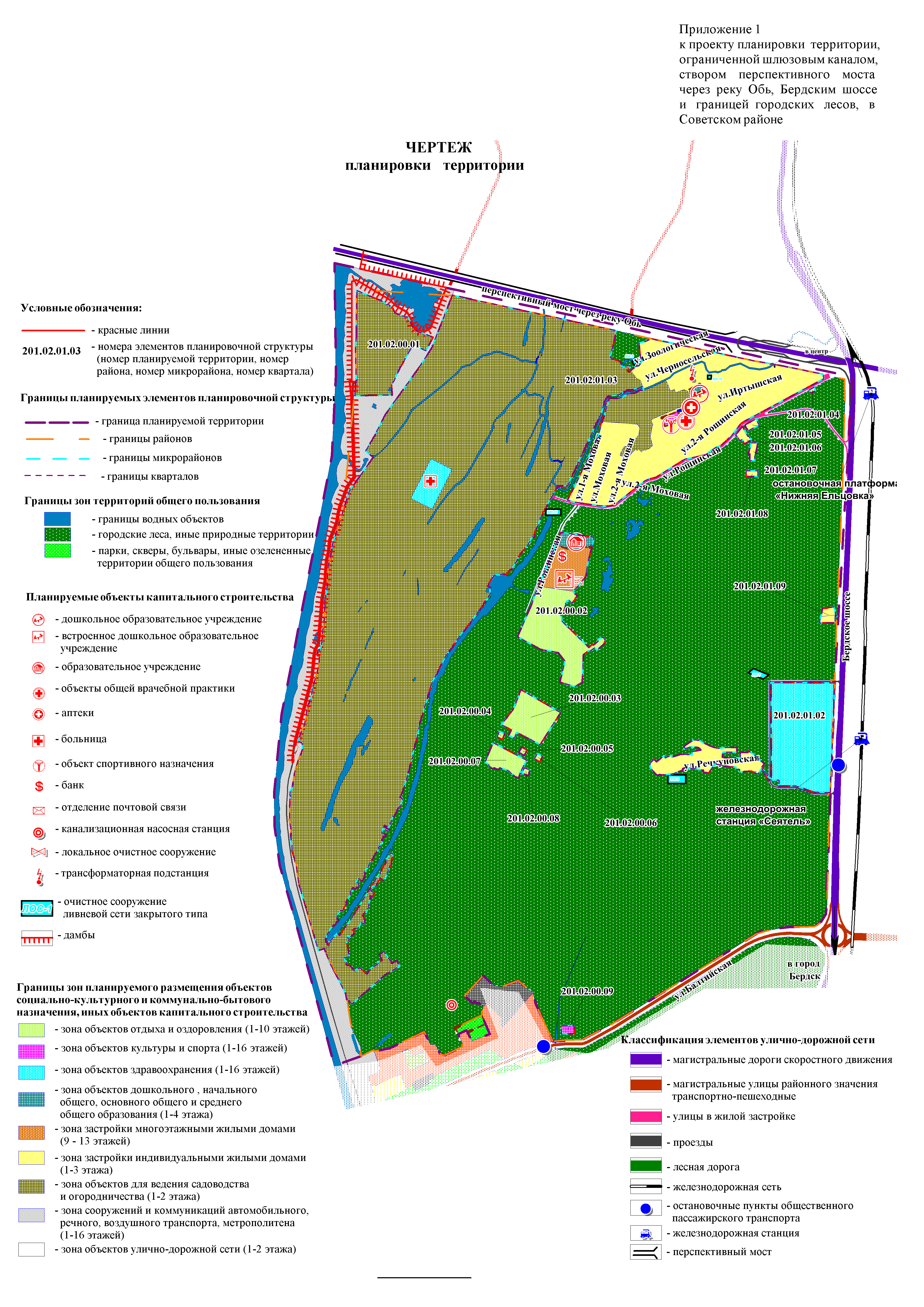 Приложение 2 к проекту планировки территории, ограниченной шлюзовым каналом, створом перспективного моста через реку Обь, Бердским шоссе и границей городских лесов, в Советском районеПОЛОЖЕНИЕо характеристиках планируемого развития территории1. Характеристики планируемого развития территории1.1. Размещение объектов капитального строительства различного назначенияПроект планировки территории, ограниченной шлюзовым каналом, створом перспективного моста через реку Обь, Бердским шоссе и границей городских лесов, в Советском районе (далее – проект планировки) выполнен в отношении территории, ограниченной шлюзовым каналом, створом перспективного моста через реку Обь, Бердским шоссе и границей городских лесов, в Советском районе (далее – планируемая территория) состоит из одного микрорайона с объектами социально-бытового обслуживания населения 201.02.01 с кварталами 201.02.01.02 – 201.02.01.09, ограниченными красными линиями в его составе.Также в состав формируемой планировочной структуры входят 7 кварталов, в границах которых отсутствует жилая застройка: 201.02.00.01, 201.02.00.03 – 201.02.00.08.В соответствии с принятыми планировочными решениями проектом планировки предусматриваются следующие основные мероприятия по развитию планируемой территории:установление красных линий в границах проекта планировки;сохранение индивидуальной жилой застройки в кварталах 201.02.01.02, 201.02.01.03 и единичных индивидуальных жилых домов в кварталах 201.02.01.04, 201.02.01.05, 201.02.01.06, 201.02.01.07, 201.02.01.08, 201.02.01.09;сохранение территории садоводческих, огороднических и дачных некоммерческих объединений граждан в кварталах 201.02.01.03, 201.02.00.01 в зоне существующих объектов ведения садоводства и огородничества. Планировочная организация кварталов 201.02.01.03, 201.02.00.01, границы зон планируемого размещения объектов социально-культурного и коммунально-бытового назначения, иных объектов капитального строительства в проекте планировки не рассматриваются в связи с отсутствием проекта организации застройки существующих территорий садоводческих, огороднических и дачных некоммерческих объединений граждан; выделение зон планируемого размещения объектов капитального строительства: для размещения объектов спортивного назначения, зоны объектов дошкольного, начального общего, основного общего и среднего общего образования в квартале 201.02.01.03 для размещения детского сада на 68 мест и в квартале 201.02.00.02 для размещения встроенного детского сада на 68 мест и школы на 250 мест.Планированию развития зон территорий общего пользования: зоны городских лесов, иных природных территорий, зоны парков, скверов, бульваров, иных озелененных территорий общего пользования – уделено особое внимание, учитывая их важное природоохранное, средообразующее, экологическое, оздоровительное и рекреационное значение. Проектом планировки предлагается максимальное сохранение существующих лесных массивов и озелененных и благоустроенных пространств в составе жилых и общественных комплексов.На расчетный срок к 2030 году показатели развития планируемой территории могут составить следующие значения:численность населения составит 3877 человек;объем жилищного фонда составит 116,31 тыс. кв. м;обеспеченность озелененными территориями общего пользования составит 630 кв. м/человека.1.2. Границы зон планируемого размещения объектов капитального строительстваПроектом планировки устанавливаются границы зон планируемого размещения объектов социально-культурного и коммунально-бытового назначения, иных объектов капитального строительства (далее – зоны планируемого размещения объектов капитального строительства). В зонах планируемого размещения объектов капитального строительства с уже существующими объектами предусматривается возможность дальнейшего развития планируемой территории с размещением новых объектов капитального строительства соответствующего назначения.Проектом планировки выделены следующие границы зон планируемого размещения объектов капитального строительства:зона застройки многоэтажными жилыми домами;зона объектов здравоохранения;зона объектов дошкольного, начального общего, основного общего и среднего общего образования;зона объектов отдыха и оздоровления;зона объектов культуры и спорта;зона сооружений и коммуникаций автомобильного, речного, воздушного транспорта, метрополитена;зона объектов улично-дорожной сети;зона ведения садоводства и огородничества;зона застройки индивидуальными жилыми домами.Зоны планируемого размещения объектов капитального строительства предназначены для размещения новых объектов капитального строительства:в зоне застройки многоэтажными жилыми домами размещаются многоквартирные жилые дома с придомовыми территориями, автостоянками местного обслуживания. Предполагается возможность размещения как отдельно стоящих, так и расположенных в первых этажах жилых и общественных зданий объектов местного обслуживания населения: магазинов, объектов общественного питания, аптек, отделений почтовой связи, банков. На планируемой территории предусмотрено размещение дошкольных образовательных организаций (детских садов), образовательных учреждений (школ) и объектов спортивного назначения;в зоне объектов здравоохранения размещаются Федеральное государственное бюджетное учреждение «Национальный медицинский исследовательский центр имени академика Е. Н. Мешалкина», Государственное бюджетное учреждение здравоохранения Новосибирской области «Консультативно-диагностическая поликлиника № 2» города Новосибирска, здание общей врачебной практики и планируемая больница на 350 мест;в зоне объектов культуры и спорта размещаются спортивные клубы, спортивные залы, бассейны, объекты для устройства площадок для занятия спортом, в том числе водным, физкультурой;в зоне объектов улично-дорожной сети, ограниченной красными линиями, размещаются элементы улиц и дорог: проезжая часть, тротуары, технические полосы инженерных сетей, газоны, парковочные карманы и другие элементы.В зонах застройки ведения садоводства и огородничества проектом планировки предложено строительство новой больницы на 350 мест.Баланс проектируемого использования планируемой территории на 2030 год приведен в таблице 1.Таблица 1Баланс проектируемого использования планируемой территории на 2030 год1.3. Развитие системы транспортного обслуживанияТранспортная схема проекта планировки формируется развитием скоростного движения по Бердскому шоссе, по южному обходу федеральной трассы «Байкал» (далее – южный обход) в створе перспективного моста через реку Обь (далее – перспективный Нижне-Ельцовский мост) и регулируемого движения по магистральным улицам районного значения (ул. Балтийская). В соответствии с Генеральным планом города Новосибирска основу улично-дорожной сети планируемой территории формируют:магистральная дорога скоростного движения – Бердское шоссе;магистральная дорога скоростного движения – перспективный Нижне-Ельцовский мост.Учитывая приоритетность задачи максимального сохранения существующего лесного ландшафта, планирование улично-дорожной сети осуществляется по принципу минимально достаточного транспортного обеспечения. Трассировка улиц и дорог, железнодорожных подъездных путей также принята с учетом их существующего прохождения.Магистральные дороги скоростного движения дополнены структурой магистральных улиц районного значения, системой улиц в жилой застройке и системой проездов в районах сложившейся жилой застройки, формирующих транспортные связи внутри планируемой территории. Проектом планировки предусматривается реконструкция существующих элементов улично-дорожной сети.В целях обеспечения устойчивой и скоростной транспортной связи планируемой территории с другими частями города планируется организация внутригородских маршрутов движения пригородных электропоездов по существующим линиям железной дороги.В связи с отдаленностью планируемой территории от центра города, промышленных зон и других жилых районов предусматривается развитие сети общественного транспорта по перспективному Нижне-Ельцовскому мосту.Маршруты движения общественного пассажирского транспорта сохраняются по всем магистральным улицам общегородского и районного значения с охватом всей планируемой территории нормативной доступностью до остановочных пунктов общественного пассажирского транспорта не более 500 м. Организация остановочных пунктов водного транспорта в пределах планируемой территории не предполагается.В составе проезжей части магистральных улиц общегородского значения, проездов устраиваются дополнительные полосы, используемые для временного хранения автотранспорта. Хранение личного легкового автомобильного транспорта граждан, проживающих в зоне застройки индивидуальными жилыми домами, предполагается на территории домовладений.Площадки для съезда автомобильного транспорта, остановочные карманы и павильоны, организации по обслуживанию автотранспорта вдоль магистральной дороги скоростного движения предполагается организовать в соответствии с Федеральным законом от 08.11.2007 № 257-ФЗ «Об автомобильных дорогах и о дорожной деятельности в Российской Федерации и о внесении изменений в отдельные законодательные акты Российской Федерации».Протяженность улично-дорожной сети в границах проекта планировки составит 9,63 км, из них:магистральные дороги скоростного движения – 5,6 км;транспортно-пешеходные магистральные улицы районного значения – 1,6 км;улицы в жилой застройке – 2,43 км;проезды основные – 4,88 км.Плотность улично-дорожной сети – 3,7 км/кв. км.В соответствии с решением Совета депутатов города Новосибирска от 02.12.2015 № 96 «О Местных нормативах градостроительного проектирования города Новосибирска» (далее – Местные нормативы градостроительного проектирования города Новосибирска) плотность улично-дорожной сети принимается в пределах не менее 4,0 – 5,5 км на 1 кв. км. Проектом планировки не предусматривается увеличение плотности улично-дорожной сети, поскольку уплотнение возможно только за счет лесов государственного лесного фонда и представляется нецелесообразным.1.4. Развитие систем инженерно-технического обеспеченияДля защиты территории от затопления проектом планировки в первую очередь предусматривается строительство дамбы обвалования, окаймляющей планируемую территорию. Проектная дамба планируется в виде продолжения уже существующей дамбы, заканчивающейся в районе садоводческого некоммерческого товарищества «Прибой», которая будет продлена до конца границ проекта планировки на севере вплоть до перспективного Нижне-Ельцовского моста. В соответствии с требованиями «СП 39.13330.2012. Свод правил. Плотины из грунтовых материалов. Актуализированная редакция СНиП 2.06.05-84*» верх дамбы поднимается до незатопляемых отметок с учетом ветрового нагона волны и запаса 0,5 м. Дамбу следует отсыпать из глинистых, слабофильтрующих грунтов с коэффициентом фильтрации менее 0,1 м/сутки. Ширина дамбы по верху принимается не менее 6,0 м с учетом устройства проезда с обочинами. Заложение низового откоса – 1:2, для крепления откоса следует применять посев трав по растительному слою толщиной 0,2 – 0,3 м, отсыпку щебня или гравия слоем толщиной 0,2 м и другие виды облегченных покрытий. Со стороны низового откоса устраивается придамбовый дренаж. Верховой откос – 1:3. Защита откосов дамб от размыва и разрушений течением и волнами предлагается следующая: для верхнего бьефа – покрытие из георешетки «Прудон», заполненной растительным грунтом на геотексе t = 6 мм, для нижнего бьефа – из георешетки с засевом многолетних трав.Отметка гребня дамбы обвалования находится в пределах от 100,1 м до 100,5 м с учетом минимально допустимого продольного уклона 0,004, предусмотренного для дороги, проходящей по дамбе.По возможности в зоне существующей застройки с некапитальными дорожными покрытиями вертикальная планировка решена с небольшим превышением кварталов над уличной сетью для обеспечения выпуска с их территории поверхностных стоков в лотки уличных проездов. Улицы запроектированы во врезке на 0,3 – 0,5 м. Поверхности тротуаров, газонов и других элементов улиц, примыкающих к проезжей части, по возможности превышают по отношению к ней на 0,15 м. Поперечный уклон поверхности проезжих частей улиц и дорог установлен в зависимости от типов дорожных покрытий и принят в среднем для асфальтобетонных и цементно-бетонных покрытий из плит – 2 %, для щебеночных покрытий – 2,5 – 3 %. Максимальные продольные уклоны, предусмотренные схемой вертикальной планировки по уличной сети, составляют для магистральных улиц общегородского значения регулируемого движения – 0,05 %, для магистральных улиц общегородского значения непрерывного движения – 0,04 %, для магистральных дорог скоростного движения – 0,03 %, на улицах и дорогах местного значения – до 0,08 %, минимальные продольные уклоны – 0,004 %.1.4.1. ВодоснабжениеРаздел выполнен в соответствии с требованиями «СП 31.13330.2012. Свод правил. Водоснабжение. Наружные сети и сооружения. Актуализированная редакция СНиП 2.04.02-84*. С изменением № 1», «СП 8.13130.2009 Свод правил. Системы противопожарной защиты. Источники наружного противопожарного водоснабжения. Требования пожарной безопасности», «СанПиН 2.1.4.1074-01. 2.1.4  Питьевая вода и водоснабжение населенных мест. Питьевая вода. Гигиенические требования к качеству воды централизованных систем питьевого водоснабжения. Контроль качества. Гигиенические требования к обеспечению безопасности систем горячего водоснабжения. Санитарно-эпидемиологические правила и нормативы».Для обеспечения комфортной среды проживания населения на планируемой территории проектом планировки предусматривается централизованная система водоснабжения – комплекс инженерных сооружений и сетей:строительство водоводов в квартале 201.02.01.03;создание закольцованной районной сети водопровода по всем улицам для обеспечения водой кварталов.Нормы на хозяйственно-питьевое водопотребление приняты в соответствии с постановлением мэрии города Новосибирска от 06.05.2013 № 4303 «Об утверждении схемы водоснабжения города Новосибирска до 2015 и до 2030 годов и схемы водоотведения города Новосибирска до 2015 и до 2030 годов». Нормами водопотребления учтены расходы воды на хозяйственные и питьевые нужды в жилых и общественных зданиях. Водоснабжение планируемой территории возможно от существующих и вновь выстроенных магистральных сетей водопровода.Водоснабжение планируемых объектов капитального строительства в квартале 201.02.01.03 предусмотрено также от существующего водопровода, запитанного от городской сети водопровода в районе Бердского шоссе. В квартале 201.02.01.03 предусмотрено строительство дошкольной образовательной организации на 68 мест, объекта общей врачебной практики и объекта спортивного назначения. Объем водопотребления на нужды планируемых объектов капитального строительства общественного назначения в  квартале 201.02.01.03 составляет 5,1 куб. м/сутки. В квартале 201.02.00.02 предусмотрено строительство образовательного учреждения на 250 мест и размещения многоэтажных жилых домов. Объем водопотребления на нужды планируемых объектов капитального строительства общественного назначения составляет 1218 куб. м/сутки. Проектом планировки предусматривается дальнейшее развитие централизованной системы водоснабжения, при этом намечается максимальное использование существующих сетей водопровода с заменой труб на больший диаметр там, где необходимо.Расчетный расход воды в сутки наибольшего водопотребления определен при коэффициенте суточной неравномерности Ксут. max = 1,2 в соответствии с подпунктом 4.5.11 Местных нормативов градостроительного проектирования города Новосибирска.В существующей застройке необходимо выполнить поэтапную замену существующих сетей на полиэтиленовые в зависимости от степени износа и застройки планируемой территории.Водоводы прокладываются вдоль дорог. Глубина заложения труб должна быть на 0,5 м больше расчетной глубины промерзания.Суммарный расход воды населением на 2030 год составляет 1314 куб. м/сутки.1.4.2. ВодоотведениеРаздел выполнен в соответствии с требованиями «СП 32.13330.2012. Свод правил. Канализация. Наружные сети и сооружения. Актуализированная редакция СНиП 2.04.03–85 (с изменением № 1)», СанПиН 2.2.1/2.1.1.1200–03 «Санитарно-эпидемиологические правила и нормативы. Санитарно-защитные зоны и санитарная классификация предприятий, сооружений и иных объектов».Для обеспечения комфортной среды проживания населения проектом планировки предлагается обеспечить централизованной системой канализации административно-хозяйственные здания и жилую застройку, расположенные на планируемой территории: самотечные сети водоотведения проложены с учетом размещения существующих сетей и рельефа местности и обеспечивают оптимальный отвод сточных вод от зданий до канализационной  насосной станции (далее – КНС).Строящаяся система канализации предусмотрена в составе самотечных и напорных коллекторов. Отвод стоков с территории нового строительства осуществляется через систему КНС и самотечных коллекторов до перспективного коллектора Д 2000 мм, расположенного вдоль Бердского шоссе. В местах присоединения, ответвлений поворотом предполагается предусмотреть установку смотровых колодцев диаметром не менее 1000 мм в соответствии с требованиями «СП 32.13330.2012. Свод правил. Канализация. Наружные сети и сооружения. Актуализированная редакция. СНиП 2.04.03 – 85» (с изменением № 1)».Сети канализации прокладываются по газонам вдоль дорог.В связи со строительством системы канализации в квартале 201.02.01.03 необходимо предусмотреть строительство локальных очистных сооружений для нового строительства.Нормы на хозяйственно-питьевое водопотребление приняты в соответствии с постановлением мэрии города Новосибирска от 06.05.2013 № 4303 «Об утверждении схемы водоснабжения города Новосибирска до 2015 и до 2030 годов и схемы водоотведения города Новосибирска до 2015 и до 2030 годов». Нормами водопотребления учтены расходы воды на хозяйственные и питьевые нужды в жилых и общественных зданиях. Суммарный расход стоков на 2030 год составит 1314 куб. м/сутки. 1.4.3. Дождевая канализацияПроектом планировки намечена схема водосточной сети и очистки поверхностного стока планируемой территории. С целью предотвращения повышения уровня грунтовых вод и улучшения экологической ситуации на планируемой территории проектом планировки предусматривается устройство развитой ливневой сети и закрытых очистных сооружений ливневых вод, благоустройство и озеленение планируемой территории.В настоящее время на планируемой территории имеется сеть существующей дренажно-ливневой канализации. Коллекторы существующей ливневой канализации, водоотводные лотки, канавы и дренажные каналы  существуют на отдельно взятых участках планируемой территории. В основном сброс ливневых стоков производится на существующий рельеф, каналы и водоемы без предварительной очистки. Проектом планировки организация поверхностного водоотвода принята при помощи развитой ливневой сети. Запроектированная система водостоков проложена по проектируемым магистральным улицам в направлении максимальных уклонов рельефа. Также проектные открытые и закрытые водостоки предусмотрены на тех участках внутри микрорайонов, где для упорядоченного отвода воды к площадке очистного сооружения необходим перехват стоков с вышележащей территории. Система ливневой канализации включает в себя самотечные трубопроводы закрытой ливневой сети, существующую дренажную сеть, существующие и проектные лотки, канавы, каналы и существующие и проектные очистные сооружения ливневой сети закрытого типа. Открытые водостоки представляют собой пропуск воды по краю проезжей части или по водоотводным лоткам свободным пробегом с внутриквартальной территории в направлении естественного понижения рельефа к дождеприемным колодцам и далее в закрытую водосточную сеть, которая ведет к площадкам очистных сооружений ливневой сети закрытого типа.Закрытые водостоки предусмотрены из железобетонных труб. Часть проектируемой ливневой канализации подключается к существующим коллекторам ливневого стока, и наоборот, существующие коллекторы ливневой канализации, имеющие выпуск поверхностного стока на рельеф и в водные объекты без предварительной очистки, подключаются к проектным коллекторам ливневой канализации для упорядоченного отвода стока с вышележащей территории на площадки очистных сооружений ливневой сети.Сброс ливневого стока в водоемы производится с помощью рассеивающих выпусков, длина которых принимается по расчету на дальнейших стадиях проектирования. Принятая конструкция рассеивающих выпусков должна обеспечивать наиболее эффективное слияние дождевых вод с водой водоема.Для повышения водопроводящей и дренирующей роли гидрографической сети возможна расчистка водоемов, русла и берегов каналов. По результатам гидрогеологических изысканий будет выявлена необходимость выполнения берегоукрепительных работ. 1.4.4. ТеплоснабжениеРаздел выполнен в соответствии с требованиями «СП 124.13330.2012. Свод правил. Тепловые сети. Актуализированная редакция СНиП 41-02-2003», «СП 50.13330.2012. Свод правил. Тепловая защита зданий. Актуализированная редакция СНиП 23-02-2003», «СП 89.13330.2012. Свод правил. Котельные установки. Актуализированная редакция СНиП II-35-76».Расположение трубопроводов и сооружений было определено с учетом «СП 42.13330.2016. Свод правил. Градостроительство. Планировка и застройка городских и сельских поселений. Актуализированная редакция СНиП 2.07.01-89*». Климатические данные:расчетная температура наружного воздуха для проектирования отопления – минус 37 °С;средняя температура за отопительный период – минус 8,7 С;продолжительность отопительного периода – 230 суток.Проектом планировки предусматривается централизованная система теплоснабжения, горячее водоснабжение  для существующих, проектируемых  жилых, административных и общественных зданий. Тепловые нагрузки на отопление, вентиляцию и горячее водоснабжение жилых и общественных зданий определены на основании норм проектирования, климатических условий, а также по укрупненным показателям в зависимости от величины общей площади зданий и сооружений согласно СП 124.13330.2012 «Свод правил. Тепловые сети. Актуализированная редакция СНиП 41-02-2003».Расход тепла на отопление и горячее водоснабжение нового жилищного фонда составит 0,16 Гкал. 1.4.5. ГазоснабжениеДля дальнейшего развития планируемой территории, обеспечения новых объектов застройки необходимо строительство новых инженерных сетей и сооружений.На нужды отопления и горячее водоснабжение дошкольной образовательной организации, объекта общей врачебной практики, планируемого объекта спортивного назначения потребуется 73 тыс. куб. м/год. 1.4.6. ЭлектроснабжениеЭлектроснабжение потребителей в настоящее время осуществляется централизованно от подстанции напряжением 110/10 кВ «Шлюзовая», входящей в зону эксплуатационной ответственности федерального государственного унитарного предприятия «Управление энергетики и водоснабжения». По южной границе данной планировочной территории расположены трассы:ВЛ 110 кВ Новосибирская ГЭС – «Инская» I цепь (К-13);ВЛ 110 кВ Новосибирская ГЭС – «Инская» I цепь (К-14);ВЛ 110 кВ Новосибирская ГЭС – «Научная» I цепь с отпайками (Ю-1);ВЛ 110 кВ Новосибирская ГЭС – «Научная» II цепь с отпайками (Ю-2).Электроснабжение потребителей в настоящее время осуществляется централизованно от подстанции напряжением 110/10 кВ «Шлюзовая», входящая в зону эксплуатационной ответственности Федерального государственного унитарного предприятия «Управление энергетики и водоснабжения». По ул. Балтийской проходят трассы двухцепных высоковольтных линий 110 кВ Ю-1/2 Новосибирская ГЭС – «Инская» и К-13/14 Новосибирская ГЭС – «Научная».Инвестиционной программой акционерного общества «Региональные электрические сети» на 2016 – 2020 гг., утвержденной приказом Министерство жилищно-коммунального хозяйства и энергетики Новосибирской области от 09.06.2018 № 144, не предусмотрены мероприятия по строительству/реконструкции электросетевых объектов в границах данной планировочной территории.Для обеспечения перспективного прироста энергопотребления данным проектом планируется установка в центрах нагрузок новых трансформаторных подстанций (далее – ТП) – 10/0,4 кВ. Местоположение и мощность ТП уточняются на этапе дальнейшего проектирования. В соответствии с выполненным расчетом на планируемые образовательные учреждения, фельдшерско-амбулаторный пункт проектная суммарная электрическая нагрузка составит 280 кВт.1.4.7. СвязьМероприятия по развитию системы связи предлагаются в течение срока реализации проекта планировки по мере физического износа действующего оборудования и сетей, морального устаревания технологий абонентского доступа.Увеличение сферы услуг, предоставляемых операторами связи, проектом планировки предусмотрено за счет модернизации существующей инфраструктуры связи. Емкость сети телефонной связи общего пользования будет составлять к расчетному сроку при 100 %-ной телефонизации квартирного и общественного сектора 3500 абонентских номеров при численности населения 3877 человек.Проектом планировки предусмотрено сохранение существующих вышек связи, так как они в полной мере могут удовлетворить потребности как существующих, так и новых операторов предоставления услуг связи согласно 
РД.45.162-2001 «Ведомственные нормы технологического проектирования. Комплексы сетей сотовой и спутниковой подвижной связи общего пользования» (письмо Министерства связи и массовых коммуникация Российской Федерации от 15.03.2001 № 1809).Проектом планировки предусматривается дальнейшее развитие распределительной сети на базе проводной технологии NGN.Развитие сети радиовещания на УКВ- и FM-диапазонах предлагается реализовать различными тематическими радиовещательными станциями. Для расширения принимаемых абонентом каналов вещания и повышения качества телевизионного вещания необходимо предусмотреть развитие системы кабельного телевидения. 2. Планируемое размещение объектов федерального значения, объектов регионального значения, объектов местного значения2.1. Планируемое размещение объектов федерального значенияВ расчетный срок предполагается строительство фрагмента южного обхода с мостовым переходом через реку Обь и транспортной развязкой в пределах планируемой территории.В расчетный срок предполагается реконструкция и обустройство федеральной трассы М52 в пределах планируемой территории. 2.2. Планируемое размещение объектов регионального значенияНа планируемой территории существующие объекты капитального строительства регионального значения сохраняются на расчетный срок. На расчетный срок предусматривается строительство объектов здравоохранения: объекта общей врачебной практики на 20 посещений в смену в квартале 201.02.01.03;зарезервирована зона для больницы  (350 посещений в смену) в соответствии со строкой 2.49 таблицы приложения 2 к Программе комплексного развития социальной инфраструктуры города Новосибирска на 2017 – 2030 годы, утвержденной решением Совета депутатов города Новосибирска от 21.12.2016 № 329 «О Программе комплексного развития социальной инфраструктуры города Новосибирска на 2017 – 2030 годы», в зоне объектов здравоохранения. 2.3. Планируемое размещение объектов местного значенияНа расчетный срок предусматривается размещение и строительство объектов образования соответствующей расчетной вместимостью:детского сада на 68 мест в квартале 201.02.01.03;школы на 250 мест в квартале 201.02.00.02;встроенного детского сада на 68 мест в квартале 201.02.00.02.На расчетный срок предусматривается размещение и строительство объектов капитального строительства в области спорта, социального обслуживания населения, объектов озеленения, в частности, размещение и строительство объекта спортивного назначения – спортивно-оздоровительного комплекса в квартале 201.02.01.03.Предусматривается реконструкция существующих и строительство новых объектов улично-дорожной сети в пределах установленных проектом планировки красных линий:реконструкция существующей ул. Балтийской до параметров магистральной улицы районного значения транспортно-пешеходной со строительством транспортных развязок в двух уровнях;строительство двух внеуличных пешеходных переходов.3. Основные показатели развития планируемой территорииОсновные показатели развития планируемой территории представлены в таблице 2.Таблица 2Основные показатели развития планируемой территории____________Приложение 3 к проекту планировки территории, ограниченной шлюзовым каналом, створом перспективного моста через реку Обь, Бердским шоссе и границей городских лесов, в Советском районеПОЛОЖЕНИЯоб очередности планируемого развития территорииРеализация решений проекта планировки предусмотрена в один этап до 2030 года. Срок реализации строительства объектов социальной инфраструктуры в границах проекта планировки принят в соответствии с решением Совета депутатов города Новосибирска от 21.12.2016 № 329 «О Программе комплексного развития социальной инфраструктуры города Новосибирска на 2017 – 2030 годы» – до 2030 года.Объектов капитального строительства, включенных в программы комплексного развития коммунальной и транспортной инфраструктур в границах планируемой территории по состоянию на 2018 год, нет.При последующих корректировках проекта планировки отобразить границу особо охраняемой природной территории (ООПТ) муниципального или регионального значения в случае ее установления в соответствии с порядком, предусмотренным законодательством Российской Федерации._____________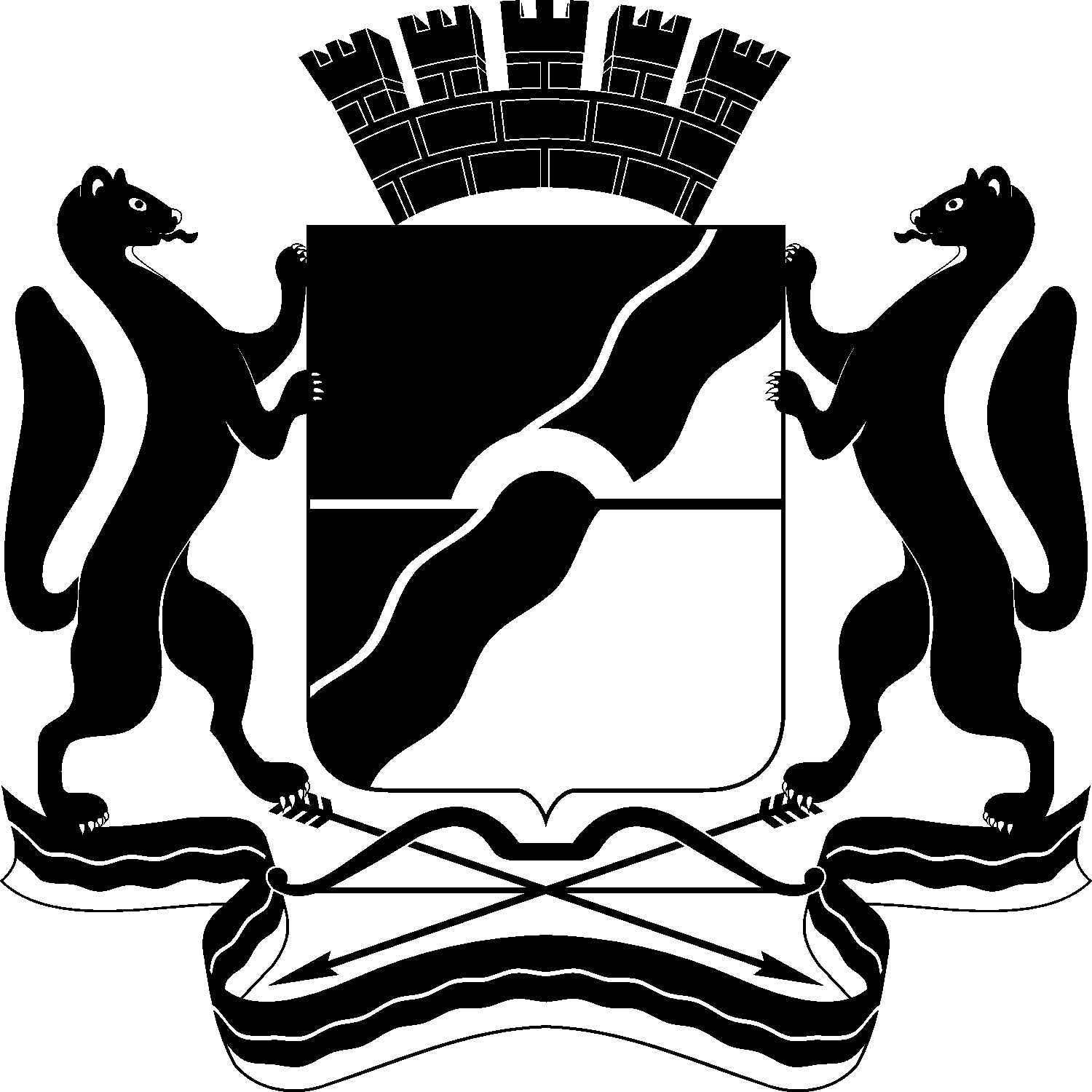 МЭРИЯ ГОРОДА НОВОСИБИРСКАПОСТАНОВЛЕНИЕОт  	  16.11.2018		№          4164	О проведении публичных слушаний по проекту постановления мэрии города Новосибирска «О проекте планировки территории, ограниченной шлюзовым каналом, створом перспективного моста через реку Обь, Бердским шоссе и границей городских лесов, в Советском районе»Бакулова Екатерина Ивановна–начальник отдела градостроительной подготовки территорий Главного управления архитектуры и градостроительства мэрии города Новосибирска;Галимова Ольга Лингвинстоновна –начальник отдела планировки территории города Главного управления архитектуры и градостроительства мэрии города Новосибирска;Демченко Татьяна Юрьевна–консультант отдела градостроительной подготовки территорий Главного управления архитектуры и градостроительства мэрии города Новосибирска;Игнатьева Антонида Ивановна–заместитель начальника Главного управления архитектуры и градостроительства мэрии города Новосибирска;Оленников Дмитрий Михайлович–глава администрации Советского района города Новосибирска;Кучинская Ольга Владимировна–главный специалист отдела планировки территории города Главного управления архитектуры и градостроительства мэрии города Новосибирска;Новокшонов Сергей Михайлович−заместитель начальника управления – начальник отдела территориального планирования управления архитектуры и строительства министерства строительства Новосибирской области (по согласованию);Позднякова Елена Викторовна–заместитель начальника Главного управления архитектуры и градостроительства мэрии города Новосибирска;Столбов Виталий Николаевич–начальник Главного управления архитектуры и градостроительства мэрии города Новосибирска;Тимонов Виктор Александрович–заместитель начальника департамента строительства и архитектуры мэрии города Новосибирска – главный архитектор города.Мэр города НовосибирскаА. Е. ЛокотьО проекте планировки территории, ограниченной шлюзовым каналом, створом перспективного моста через реку Обь, Бердским шоссе и границей городских лесов, в Советском районеМэр города НовосибирскаА. Е. Локоть№п/пНаименование показателей использованиятерриторииПлощадь,гаПроцентот общей площади планируемой территории12341Городские леса, иные природные территории527,1554,832Парки, скверы, бульвары, иные озелененные территории общего пользования1,220,133Зона объектов отдыха и оздоровления16,391,704Зона объектов культуры и спорта0,430,045Зона объектов здравоохранения19,992,086Зона объектов дошкольного, начального общего, основного общего и среднего общего образования1,490,157Зона застройки многоэтажными жилыми домами4,320,458Зона застройки индивидуальными жилыми домами49,815,189Зона объектов для ведения садоводства и огородничества265,1127,5710Зона сооружений и коммуникаций автомобильного, речного, воздушного транспорта, метрополитена61,116,3611Зона объектов улично-дорожной сети14,491,51Итого:961,51100№п/пНаименование показателяЕдиница измеренияИтого до 2030 года12341ТерриторияТерриторияТерритория1.1Городские леса, иные природные территориига527,151.2Парки, скверы, бульвары, иные озелененные территории общего пользованияга1,221.3Зона объектов отдыха и оздоровленияга16,391.4Зона объектов культуры и спортага0,431.5Зона объектов здравоохранения га19,991.6Зона объектов дошкольного, начального общего, основного общего и среднего общего образованияга1,491.7Зона застройки многоэтажными жилыми домамига4,321.8Зона застройки индивидуальными жилыми домамига49,811.9Зона объектов для ведения садоводства и огородничествага265,111.10Зона сооружений и коммуникаций автомобильного, речного, воздушного транспорта, метрополитенага61,111.11Зона объектов улично-дорожной сети га14,492НаселениеНаселениеНаселение2.1Численность населениячеловек38772.2Жилищный фондтыс. кв. м116,312.3Средняя обеспеченность населения общей жилой площадьюкв. м общей площади/человека302.4Плотность населениячеловек/га4,03Объекты федерального, регионального, местного значения, объекты социально-культурного и коммунально-бытового назначения и иные объекты капитального строительстваОбъекты федерального, регионального, местного значения, объекты социально-культурного и коммунально-бытового назначения и иные объекты капитального строительстваОбъекты федерального, регионального, местного значения, объекты социально-культурного и коммунально-бытового назначения и иные объекты капитального строительства3.1Дошкольные образовательные организации (детские сады)мест1363.2Общеобразовательные организации (общеобразовательные школы)мест2503.3Объекты общей врачебной практикипосещений в смену203.4Аптекиобъектов13.5Больницамест3504Транспортная инфраструктураТранспортная инфраструктураТранспортная инфраструктура4.1Протяженность улично-дорожной сети, в том числе:км9,634.1.1Магистральные дороги скоростного движениякм5,64.1.2Магистральные улицы районного значения транспортно-пешеходныекм1,64.1.3Улицы в жилой застройкекм2,434.1.4Проездыкм4,884.1.5Транспортные развязки в разных уровняхединиц24.1.6Внеуличные пешеходные переходыединиц2